Ricette con farina di grano saracenoANTIPASTIMuffin al FormaggioIngredienti: per 15 muffin:uova 3olio extra vergine di oliva 50 gmezzo cucchiaino di salepepepecorino 80 ggrana 80 g oppure 120 di provolone dolceyogurt naturale 1 vasettolatte un vasetto dello yogurtfarina di grano saraceno 250 glievito per torte salate mezza bustinaProcedimento:Accendere il forno a 180°montare con una frusta le uova con l’olio ed il sale ed il pepeaggiungere i formaggi grattugiati avendo lasciato qualche pezzettino interoincorporare la farina aiutandosi man mano con lo yogurt ed il lattecompletare con il lievito setacciato e mescolare benedistribuire nelle forme per muffin ben oliate ed infarinateinfornare  per 30 minuti.Muffin allo SpeckIngredienti: per 10 muffin:ricotta 250 ggrana grattugiato 100 guova 2salepepefarina di grano saraceno 100 glievito per torte salate un cucchiainospeck a fetteProcedimento:accendere il forno a 180°lavorare la ricotta con il grana sale e pepeincorporare le uova, la farina setacciata con il lievito,  lo speck tagliato a striscioline e mescolare fino ad avere un composto omogeneosuddividere negli stampini unti e infarinati e cuocere per 30 minutiPRIMIPizzoccheri freschiIngredienti per 4 personefarina di grano saraceno integrale g 250 farina 00  g 70 acqua  g 170 saleProcedimento:mescolare in una ciotola la farina 00 e quella di grano saraceno con un pizzico di saleVersate gradualmente l’ acqua mescolando  cominciate a impastareTrasferite l’impasto sulla spianatoia infarinata e lavoratelo brevemente con le mani per renderlo omogeneo e compattoStendete la pasta con il matterello fino a ottenere una sfoglia di 2 mm di spessore; tagliatela prima a strisce larghe 10 cm, poi riducete ogni striscia tagliandola in diagonale a striscioline larghe 1 cm.Cuocere in acqua bollente per 10 minutiPizzoccheri alla valtellineseIngredienti 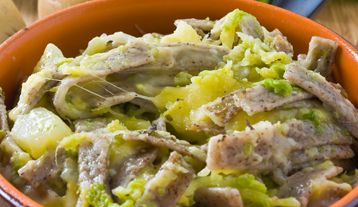 per 4 personeper i pizzoccheri : farina di grano saraceno integrale g 250 farina 00  g 70 acqua  g 170 saleper il condimento:Patate 300 gVerza 400 gBurro 100 gformaggio casera (o altro tipo fontina) 200 gaglio  2 spicchi grana grattugiatosaleProcedimento:Preparare i  Pizzoccheri:mescolare in una ciotola la farina 00 e quella di grano saraceno con un pizzico di saleVersate gradualmente l’ acqua mescolando  cominciate a impastareTrasferite l’impasto sulla spianatoia infarinata e lavoratelo brevemente con le mani per renderlo omogeneo e compattoStendete la pasta con il matterello fino a ottenere una sfoglia di 2 mm di spessore; tagliatela prima a strisce larghe 10 cm, poi riducete ogni striscia tagliandola in diagonale a striscioline larghe 1 cm.Preparare il condimento:  pelare le patate e tagliarle tocchetti di un centimetro; Tagliare le foglie della verza a striscioline larghe 2 centimetri,  togliere la parte interna del il torsolo  e tagliatelo a tocchettiMettere sul fuoco una capace pentola con acqua  salata , aggiungere a freddo le patate e, quando bolle  versare le foglie ed il torsolo della  verza; cuocerle per 8’ dalla ripresa del bollore. Intanto pelare gli spicchi di aglio, tagliarli a fettine e cuocerli nel burro senza farlo colorire . Ridurre a dadini il formaggio. Tuffare i pizzoccheri nell’acqua dove cuociono verza e patate e cuoceteli per 10’Scolare pizzoccheri, patate e verza con la schiumarola, disponerli nel piatto e condirli a strati con i dadini di formaggio, il burro senza aglio e abbondante grana grattugiato. Mescolare e servite subito.Pizzoccheri estivi con pesto alla trapaneseIngredienti per 4 personeper i Pizzoccheri : farina di grano saraceno integrale g 250 farina 00  g 70 acqua  g 170 saleper il condimento:pomodori ciliegini maturi 12pomodori secchi 6mandorle 40 g.foglie di basilico 12aglio 1 spicchiosale olio extra vergine di olivaProcedimento:Preparare i  Pizzoccheri:mescolare in una ciotola la farina 00 e quella di grano saraceno con un pizzico di saleVersate gradualmente l’ acqua mescolando  cominciate a impastareTrasferite l’impasto sulla spianatoia infarinata e lavoratelo brevemente con le mani per renderlo omogeneo e compattoStendete la pasta con il matterello fino a ottenere una sfoglia di 2 mm di spessore; tagliatela prima a strisce larghe 10 cm, poi riducete ogni striscia tagliandola in diagonale a striscioline larghe 1 cm.Preparare il condimento:  Lavare ed asciugare il basilicoFrullare in modo grossolano, non finemente, insieme tutti gli ingredientiAggiungere a mano l’olio necessario a condire i pizzoccheriCuocere i pizzoccheri in abbondante acqua salata per 10 minuti, quindi condire con il pestoPizzoccheri e broccoliIngredienti per 4 personeper i Pizzoccheri : farina di grano saraceno integrale g 250 farina 00  g 70 acqua  g 170 saleper il condimento:pizzoccheri come da ricetta base o acquistatibroccolo 700 golio extra vergineacciughe sott’olio 6aglio uno spicchiopecorino romano grattugiato a volontàProcedimento:Lessare  il broccolo, tagliato in grossi pezzi, in abbondante acqua salata utilizzando anche il  gambo dopo aver tolto la parte esterna troppo dura. Scolarlo con una schiumarola quando è ancora un po’ al dente. Ci vorranno 10 minuti circa.Nell’acqua di cottura del broccolo buttare i pizzoccheri e portarli a cottura al dente . Per  quelli freschi ci vogliono circa 8 minutiNel frattempo mettere in una padella capiente (dovrà contenere anche il broccolo ed i pizzoccheri) 8 cucchiai di olio, le acciughe  e lo spicchio di aglio, intero se si vuole togliere oppure schiacciatoScaldare l’olio senza far prendere colore all’aglio e schiacciare le acciughe che dovranno disfarsi. Appena ottenuto questo risultato togliere la padella dal fuoco.Versare nella padella i broccoli e rosolarli a fiamma vivace girandoli più volteCotti al dente  i pizzoccheri, aggiungerli nella padella insieme ai broccoli  ed a qualche cucchiaiata di acqua di cottura della pastaQuando  i pizzoccheri sono quasi a cottura e ancora nella padella, aggiungere abbondante pecorino grattugiato e girare ancora un minuto per farlo fondere. CrêpesRICETTA BASE:Ingredienti per 2 persone1 uovo1 cucchiaio di farina di grano saraceno integrale (25 g.)1 tazzina da caffè di acqua (o latte) (50 g.)1 cucchiaio di olio (15 g.)saleProcedimento:battere bene l’uovo con l’olio fino ad emulsionare gli ingredientiincorporare  l’acqua versare gradualmente  il liquido sulla farina mescolando e facendo attenzione a non fare grumilasciar riposare una mezz’ora, se è possibileungere (solo per la prima crêpe) una padella antiaderente da 18-20 cm. Metterla su fuoco e quando sarà calda versarvi una tazzina da caffè di pastella . Inclinandola per tutti i versi, fare scorrere la pastella. La crêpe deve essere sottilissima . Cuocere a fuoco medio/alto  per circa un minuto; la crêpe dovrà già essere ben cotta; in caso contrario vuol dire che è troppo spessa o il gas troppo basso Girare la crêpe e cuocere ancora 30 secondi Ripetere le operazioni fino ad esaurimento della pastellaQualche esempio di ripieno:Radicchio ripassato con tocchetti di pera, scamorza Broccoli ripassati con aglio acciughe; pecorinoZucchine ripassate con aglio , basilico tritato, ricotta Funghi cotti con aglio o cipolla e fontinaErbette ripassate e nociScarola ripassata con aglio e oliveMinestra di finte pappardelleIngredienti per 4 persone2uova2 cucchiai di farina di grano saraceno integrale (25 g.)2 tazzine da caffè di acqua (o latte) (50 g.)2 cucchiai di olio (15 g.)Salequalche gambo di prezzemolo e qualche stelo di erba cipollina se piacebrodo di carne quattro tazzeProcedimento: Fine modulopreparare le crêpes : battere bene l’uovo con l’olio fino ad emulsionare gli ingredientiincorporare  l’acqua versare gradualmente  il liquido sulla farina mescolando e facendo attenzione a non fare grumilasciar riposare una mezz’ora, se è possibileungere (solo per la prima crêpe) una padella antiaderente da 18-20 cm. Metterla su fuoco e quando sarà calda versarvi una tazzina da caffè di pastella . Inclinandola per tutti i versi, fare scorrere la pastella. La crêpe deve essere sottilissima . Cuocere a fuoco medio/alto  per circa un minuto; la crêpe dovrà già essere ben cotta; in caso contrario vuol dire che è troppo spessa o il gas troppo basso Girare la crêpe e cuocere ancora 30 secondi Ripetere le operazioni fino ad esaurimento della pastellaarrotolate le crêpes e tagliatele a strisce sottili come se fossero tagliatelle. distribuite le finte tagliatelle sui piatti fondi. Portate a bollore il brodo, versatelo sui piatti e completate con altra erba cipollina tagliata finementeSECONDIFrittata senza uovaIngredienti per 4 personefarina di grano saraceno integrale g 100farina di ceci g 100olio extra vergine di oliva g 40 acqua g 350.saleProcedimento:Mescolare in una ciotola le due farine con il saleAggiungere l’olio e poi l’acqua lentamente sempre mescolando per evitare la formazione di grumi. Eventualmente  intervenire con un frullatore ad immersione.Quando si è ottenuta una pastella liscia, lasciarla riposare 1 oraVersare un filo d’olio in una padella antiaderente di 28 cm  e versarvi la pastella in uno strato non più alto di un centimetro.Cuocere con coperchio a fuoco alto per un minuto, poi abbassare.Quando la frittata si sarà ben rassodata in superficie sarà possibile voltarla con l’aiuto del coperchio.Cuocere ancora 3-4 minutiAlla ricetta base  si possono aggiungere a piacimento verdure già cotte, bollite o ripassate in padella:cipolle, piselli, carciofi, zucchine, peperoni, zucca, spinaci, bieta, ecc…La frittata cuoce meglio e più rapidamente se la verdura viene aggiunta calda, appena tolta dal tegame  in cui è stata ripassata o bollita. Per procedere in tal modo versare le verdure nella pastella e girare velocemente . Versare subito in padella e procedere dal punto 5.Frittata con piselli, carote e maisIngredienti 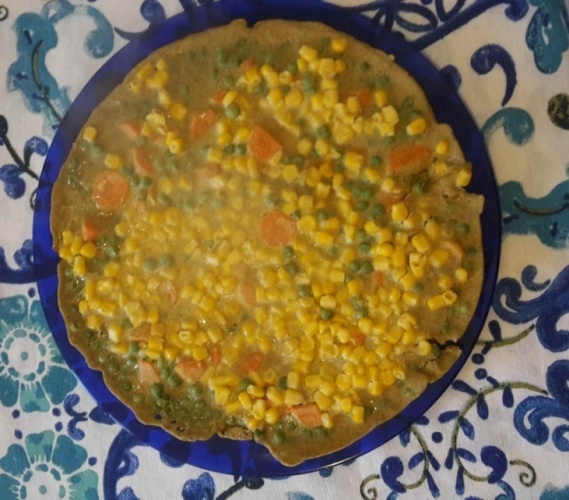 per 4 personefarina di grano saraceno integrale 100gfarina di ceci 100golio extra vergine di oliva 40 gacqua 350 gSalePiselli 150gCarote 2Mais 150gProcedimento:Mescolare in una ciotola le due farine con il saleAggiungere l’olio e poi l’acqua lentamente sempre mescolando per evitare la formazione di grumi. Eventualmente  intervenire con un frullatore ad immersione.Quando si è ottenuta una pastella liscia, lasciarla riposare 1 oraNel frattempo lessare i piselli insieme alle carote tagliate a rondelleQuando le verdure saranno pronte, versare un filo d’olio in una padella antiaderente di 28 cm e metterla sul fuoco;  versare nella pastella le verdure mescolando rapidamente; quindi versare  il composto nella padella in uno strato non più alto di un centimetro. Distribuire subito sulla superficie  il mais ben scolato Cuocere con coperchio a fuoco alto per un  minuto, poi abbassare.Quando la frittata si sarà ben rassodata in superficie sarà possibile voltarla con l’aiuto del coperchio.Cuocere ancora finché si sente il profumo del mais tostatoDOLCITorta di Mele senza lievitoIngredienti farina di grano saraceno bianca g. 200fecola g. 50zucchero g.100-200uova 4scorza di limone e/o di aranciaolio di arachide o girasole g. 60marsala g.40 diluito con g. 30 di acqua (oppure solo  acqua g. 70)2-3 meleun pizzico di saleProcedimento:Accendere il forno a 180°Miscelare farina e fecolaSe si dispone di un robot da cucina, mettere a montare le uova intere con il sale, lo zucchero la scorza di agrumi; nel frattempo pulire e tagliare a pezzi  le mele. Altrimenti pulire prima la frutta e poi montare le uovaUnire alle uova  il marsala diluito o l’acqua  bollenti e continuare a montare ancora fino ad ottenere una spuma chiarissimaAggiungere delicatamente al composto  la miscela di farine a piccole quantità per non smontare il composto, con una frusta e movimenti dal basso verso l’altoVersare l’impasto in uno stampo da cm.26  oliato e infarinato e disporre sopra le mele tagliate a spicchi Infornare per 45 minutiTorta di Mele con lievitoIngredienti uova 3zucchero 50 gmele 2acqua bollente 50 gmiele 50 gcannella mezzo cucchiainofarina di grano saraceno bianca 150 gfarina di riso integrale 50 glievito ½ bustinaun pizzico di saleProcedimento:Accendere il forno a 170°Se si dispone di un robot da cucina, mettere a montare le uova intere con lo zucchero ed un pizzico di saleNel frattempo pulire e tagliare a pezzi  le mele. Altrimenti pulire prima la frutta e poi montare le uova con una frustaUnire alle uova l’acqua  bollente in cui è stato sciolto il miele  e continuare a montare ancora un po’ Mescolare le farine con la cannella e aggiungerle delicatamente al composto  Versare l’impasto in uno stampo da cm.26  oliato e infarinato e disporre sopra le mele tagliate a spicchi Infornare per 45 minutiTorta  al Cacao con NoccioleIngredienti uova   4zucchero 50 gacqua bollente 60 gmiele 50 gfarina di grano saraceno integrale 200 gfarina di riso integrale 70 gnocciole macinate  100 gcacao 35 gcannella mezzo cucchiainonoce moscata una punta di cucchiainogocce di cioccolato ( facoltative)mela 1lievito mezza bustinaun pizzico di saleProcedimento:Accendere il forno a 170°In un  robot da cucina, mettere a montare le uova intere con il sale e lo zucchero Unire alle uova l’acqua  bollente in cui è stato sciolto il miele  e continuare a montare ancora un po’ fino ad ottenere un composto chiarissimoMescolare le farine  con il lievito, le nocciole macinate, il cacao, la cannella, la noce moscata, le gocce di cioccolata, la mela grattugiata o frullataAggiungere delicatamente al composto di uova  la miscela di farine a piccole quantità per non smontare il compostoVersare l’impasto in uno stampo da cm.26  oliato e infarinato e disporre sopra le mele tagliate a spicchi Infornare per 45 minutiSbrisolonaIngredienti farina di grano saraceno 100 gfarina di mais “fioretto” 100 gzucchero 100 g scorza grattugiata di arancia e/o limone vanillinaburro 100 gmandorle tritate 100 gtuorli d’uovo 2rhum (o altro liquore dolce) 2 cucchiai Procedimento:Accendere il forno a 180°Mescolare le farine con lo zucchero, le scorze grattugiate, la vanillinaAggiungere il burro  freddo tagliato a pezzettini e farlo assorbire uniformemente strofinando rapidamente con le mani o meglio con un robotUnire le mandorle macinate mescolando bene ma rapidamenteAggiungere i tuorli  e i due cucchiai di rhum ed amalgamare uniformemente ma senza insistere troppo: l’impasto rimane sbriciolosoUngere ed infarinare uno stampo da 28-30 centimetri, distendervi sopra metà dell’impasto premendolo leggermente; coprire sbriciolandoci sopra il resto della pasta e premere appena con una forchetta senza schiacciare. L’impasto deve risultare alto 1-2 centimetri Infornare per 35-40 minutiSbrisolona senza burro Sostituire nella ricetta precedente il burro con 50 grammi di olio e aggiungere un uovo intero.Sbrisolona   Integrale   al  Cioccolato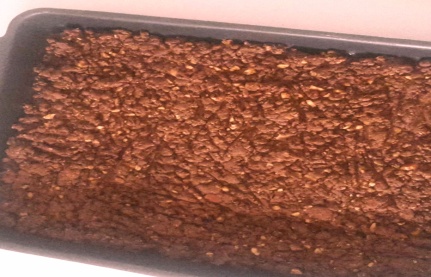 Come la sbrisolona normale usando la stessa quantità di farina di  grano saraceno ma integrale ed aggiungendo un cucchiaio colmo di cacao .Pan di spezieOccorrente:una forma da plumcake lungo cm. 28  o da ciambelloneIngredienti farina di grano saraceno integrale g. 200miele g. 150-180zucchero  di canna bruno ( possibilmente il tipo Mascobado) g. 50-100un bicchierino di liquore (strega, rhum, sambuca  o altro adatto ai dolci),  facoltativocucchiaino di bicarbonato ½ cucchiaino ( g.5)un cucchiaino di spezie  ( anice e cannella;   volendo aggiungere anche chiodi di garofano, zenzero, noce moscata, buccia di arancia)un pizzico di saleProcedimento:Accendere il forno a 170°Portare a bollore g. 180 di acqua con lo zucchero, il sale  e le spezie . Togliere  dal gas,  aggiungere  il miele e scioglierlo bene, poi  il bicarbonato, il liquore. Unire gradualmente il liquido alla farina  e lavorare bene; l’impasto deve essere molto molto  morbidoCuocere in forno per un’ora Questo dolce, tipico dei paesi nordici, si conserva a lungo. È migliore il giorno dopo.PASTA FROLLADa usare come base per crostate o per biscotti.Per fare biscotti con la spara biscotti  aggiungere 30 g di vino bianco.Ingredienti uova 2olio 70 gun pizzico di salescorze grattugiate di arancia e/o limonezucchero (meglio a velo) 100 gfarina di grano saraceno 100 g farina di mais  “fioretto”  100 g Procedimento:Accendere il forno a 180°Sbattere insieme con una frusta per almeno un minuto le uova con l’olio fino a che diventino una emulsione, quasi una maionese;  mescolare  le farine con lo zucchero e le scorze grattugiate;aggiungerle all’olio e uova impastando brevemente con una forchetta fino a che tutta la farina sia bagnata. Non impastare a lungo e usare le mani solo per compattare rapidamente  l’impasto.Lasciare riposare un mezz’ora per  stenderla meglio e perché il mais assorba umidità.Se si usa la spara biscotti aggiungere il vino una volta ottenuta l’emulsione di olio e uova.Ciambella allo YogurtIngredienti 2 albumisucco di limone un cucchiaino150g di farina di grano saraceno75 di zucchero½  bustina di lievito1 vasetto di yogurt1 vasetto di latte½ vasetto di olio extra vergine di oliva scorza di limone e/o aranciasale un pizzicoProcedimento:Accendere il forno a 160°Montare a neve gli albumi con un pizzico di sale ed il succo di limoneIn una ciotola mescolare la farina con lo zucchero, il lievitoDiluire lo yogurt con il latte , poi  aggiungere la scorza grattugiata e l’olioCuocere   in forno per 45 minutiTorta di MandorleIngredienti albumi (5- 6) 300 g mandorle 100 g  zucchero 100 gfarina di grano saraceno 75g vanillina una bustinaUn pizzico di saleProcedimento:Accendere il forno a 160°Quando sarà caldo tostare le mandorle in forno per 8 minuti e , una volta raffreddate, tritarle, grattugiarle con un robot da cucina o ridurle in farina macinandole unendo parte  dello zucchero.Intanto montare gli albumi a neve con un pizzico di saleMescolare la farina, il sale, lo zucchero e le mandorle grattugiateUnire poco per volta gli albumi montati mescolando dal basso verso l’alto con una frusta.Cuocere in forno per 40 minutiTorta con Zucca e CioccolatoSenza lievito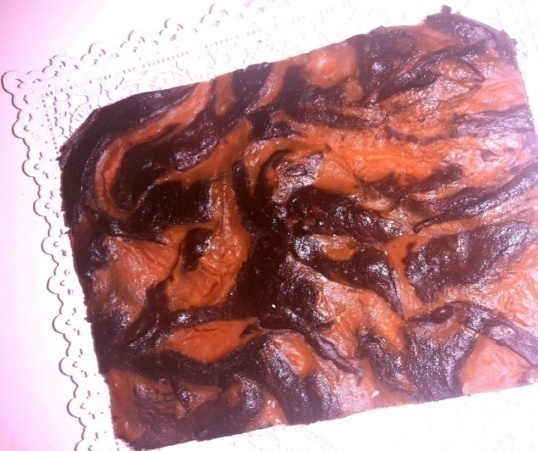 Ingredienti zucca cotta 800 g.
zucchero scuro di canna 100 gfarina di grano saraceno integrale 120 g
cacao 40 g sale fine    un pizzico bicarbonato di sodio   ½ cucchiaino vanillina cannella, anice, noce moscata se piaccionoolio  extra vergine 120 gmaizena o fecola di patate 50 g
miele un cucchiaioProcedimento:Accendere il forno a 180°. Mescolare il rimanente con la farina di grano saraceno,  il cacao, il sale, il bicarbonato, la vanillina ed in caso le altre spezie  Aggiungere la zucca passata o frullata,  tenendone da parte una tazza per la decorazione e pian piano l’olio Rivestire una teglia , meglio rettangolare,  con carta da forno e versarvi l’impastoUnire alla zucca rimanente la  maizena e il miele  e decorare con essa la torta appoggiando l’impasto a cucchiaiate  sopra quello già in teglia Cuocere per 40  minuti circa. Fare una verifica di cottura con uno stuzzicadenti: dovrebbe risultare asciutto quando lo togliete dalla torta. Se è pronta, lasciatela raffreddare prima di tagliarla a quadrotti, Dolce al cioccolato con lenticchie e meleIngredienti Lenticchie rosse decorticate secche g.1003 uovaZucchero di canna bruno g.70Olio g.100Miele  50 g  (un cucchiaio)Un pizzico di saleFarina di grano saraceno  integrale g.200Cacao amaro un cucchiaio colmoMele 2Cannella a piacereUvetta a piacereBicarbonato  ½ cucchiainoProcedimento:Mettere le lenticchie a bagno in acqua tiepida per una mezz’ora, quindi cuocerle possibilmente a vapore (perché non assorbano troppa acqua) per 10 minutiAccendere il forno a 180°Montare a neve ben ferma gli albumi con qualche goccia di limone e tenere da parteFrullare i tuorli con lo zucchero, l’olio, il mieleAggiungere poi anche le mele frullate se non piacciono a pezziMescolare la farina con il cacao e la cannella, l’uvetta ben sciacquata Unire alla miscela con la farina il  composto con i tuorli Incorporare  delicatamente e poco per volta gli albumi a neveVersare il composto in una teglia di silicone o rivestita con carta forno Cuocere in forno per 50 minutiPane d’orzoIngredienti uova 3zucchero di canna integrale g. 150-200latte o acqua  bollente g.50olio extra vergine di oliva g.50orzo solubile 2 cucchiaifarina grano saraceno integrale g.250mezza bustina di lievitoProcedimento:accendere il forno a 170°montare un poco con fruste le uova intere  con lo zucchero unire quindi  il latte ( o acqua) bollente continuando a montare finché il composto sia molto chiaro mescolare la farina con il lievito e l’orzo solubileaggiungere  il composto liquido ed amalgamare delicatamenteVersare in una tortiera  oliata ed infarinata e cuocere per 40 minutiSchiaccia briaca rieseTorta caratteristica dell’Isola d’ElbaIngredienti farina di grano saraceno 250 g zucchero 100 g un misto di noci e/o mandorle e/o nocciole tritate  80 g semi di anice macinati (facoltativi)uvetta 50gPinoli 20 golio extra vergine di d'oliva 60 gvino aleatico ( o vin santo, o marsala) 40 galchermes (pazienza se non c’è) 20 gProcedimento:accendere il forno a 180°in un contenitore mescolare  la farina con tutti gli ingredienti secchi e  l'uvetta secca ben sciacquata in acqua tiepidaaggiungere  l'olio, il vino  ed  due cucchiai di alchermes ( o di vino).
L’impasto deve  diventare omogeneo e morbido; aggiungere eventualmente ancora un paio di cucchiai di vino; essendo simile alla pasta frolla,  deve essere lavorato poco affinché non s'indurisca.foderare una teglia rotonda da cm.26  rivestita con carta forno  e versarvi l'impasto che deve essere alto circa due centimetri. Fare dei buchetti con la pressione delle dita.coprire l'impasto con pinoli ed un bicchierino di alchermes ( o vino) misto a due cucchiai d'olio e spargere bene su tutta la superficie.spolverare di zucchero semolato, infornare e lasciare cuocere per 40 – 50 minuti.E' molto buona anche dopo due o tre giorni perché più friabile.
 Torta di caroteIngredienti carote grattugiate g.200farina di gran saraceno  g.120maizena o fecola g.80zucchero g.100-150uova 4mandorle tritate fini g.120qualche mandorla amara o qualche amaretto sbriciolato (4-5)scorza e succo di 1 limone vanillinaun pizzico di salelievito mezza bustinaProcedimento:Accendere il forno a 180°Setacciare e miscelare le due farine con il lievitoPulire e grattugiare le carote; bagnarle con il succo di limoneMontare bene i tuorli con vanillina, scorza del limone e lo zucchero. Bisogna ottenere una spuma chiarissimaMontare a neve fermissima gli albumi con qualche goccia di limone ed il saleUnire delicatamente ai tuorli le carote, gli amaretti sbriciolati e le mandorle Aggiungere poco per volta le farine alternando con qualche cucchiaiata di albumi. Bisogna evitare che il composto diventi troppo compatto, perché in questo caso si smonterebbe. Impastare molto delicatamente, con movimenti dal basso verso l’altoUngere ed infarinare una teglia di circa 26 centimetri di diametro, versarvi il composto ed infornare per 50 minutiTolta la torta dal forno, lasciarla riposare 15 minuti, poi passarla su una gratella ad asciugare